Энгельсский технологический институт (филиал) федерального государственного бюджетного образовательного учреждения высшего образования  «Саратовский государственный технический университет имени Гагарина Ю.А.»Кафедра «Естественные и математические науки»РАБОЧАЯ ПРОГРАММА по дисциплинеБ.1.2.10. «Основы проектирования швейных предприятий»направление подготовки 29.03.05 «Конструирование изделий легкой   промышленности»Профиль «Конструирование швейных изделий»форма обучения – очная курс – 4семестр – 7, 8зачетных единиц – 8 (4, 4)часов в неделю – 4, 6всего часов – 288 (144, 144)в том числе:лекции – 50 (32, 18)практические занятия –  68 (32, 36)лабораторные занятия – нетсамостоятельная работа – 170 (80, 90)зачет –  7 семестрэкзамен – 8 семестр РГР – неткурсовая работа – неткурсовой проект –  нет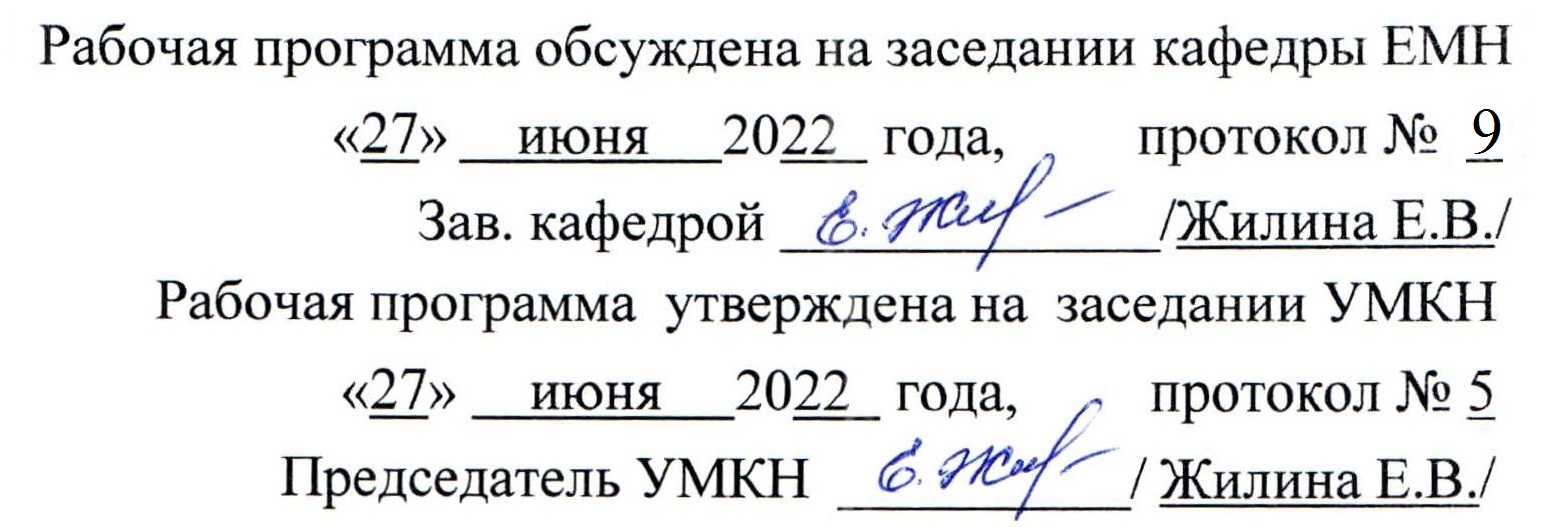 Энгельс 2022 г.Цели и задачи дисциплиныЦель изучения дисциплины «Основы проектирования швейных предприятий»: формирование у студентов системы знаний по организации предприятий средних и малых мощностей, на основе обобщения производственно-экономической деятельности, научно-технических достижений в области техники, технологии и организации швейного производства.Задачи изучения дисциплины:обеспечить необходимый уровень знаний и умений в области проектирования швейных предприятий, различающихся мощностью, специализацией, производственной структурой, организационно-правовой формой.сформировать у студента профессионально значимых характеристик.Место дисциплины в структуре ОПОП ВОДисциплина «Основы проектирования швейных предприятий» относится к дисциплинам вариативной части учебного цикла образовательной программы бакалавриата по направлению 29.03.05 «Конструирование изделий легкой промышленности» (Профиль «Конструирование швейных изделий»).Курс «Основы проектирования швейных предприятий» базируется на знаниях, умениях и компетенциях студентов, формируемых при изучении следующих дисциплин: «Материаловедение в производстве швейных изделий», «Технология швейных изделий», «Конструирование швейных изделий», «Оборудование швейного производства» и др.Требования к результатам освоения дисциплиныИзучение данной учебной дисциплины направлено на формирование у обучающихся следующих компетенций:ПК 4 –Способен разрабатывать технологические процессы, обеспечивающие качество изделий легкой промышленности.В ходе изучения дисциплины студент должен:Знать:состояние и перспективы развития предприятий среднего и малого бизнеса (сервиса), в том числе предприятий по производству швейных изделий;об инновационных процессах на предприятиях;характеристику факторов, влияющих на организацию швейных предприятий;способы формирования ассортимента швейного производства;принципы	и	методы	проектирования	производственных	процессов предприятий;перспективные	направления	совершенствования	проектирования	гибких производственных систем в швейной промышленности.Уметь:анализировать и оценивать возможности технологических процессов с применением классических и инновационных технологий в проектировании и изготовлении швейных изделий;	выбирать рациональную структуру и оптимальную мощность технологических процессов;рассчитывать технико-экономическую эффективность при выборе технических и организационных решений в производствах швейных изделий.определять рациональную мощность, специализацию и категорию проектируемого предприятия, обеспечивающего подготовку производства и выпуск изделий высокого качества изделий массового производства и по индивидуальным заказам.Владеть:навыками разработки информационной технологической документации при проектировании гибких производственных систем в швейной промышленности;навыками выполнения расчета технологического процесса швейного цеха;−        умением  принимать оптимальные  решения  по  реализации проектов на производство изделий легкой промышленности.Распределение трудоёмкости (час.) по темам и видам занятийСодержание лекционного курсаСодержание коллоквиумовПо данной дисциплине коллоквиумы не предусмотрены учебным планом7. Перечень практических занятийПеречень лабораторных работУчебным планом не предусмотрены.Задания для самостоятельной работы студентовСамостоятельная работа студентов направлена на закрепление и углубление полученных теоретических и практических знаний, развитие навыков практической работы.Самостоятельная работа заключается в изучении отдельных тем курса по заданию преподавателя по рекомендуемой литературе, в подготовке к практическим занятиям, к текущему контролю успеваемости, экзамену.Расчётно-графическая работаУчебным планом не предусмотрена.Курсовая работаУчебным планом не предусмотрена.Курсовой проектУчебным планом не предусмотрен.Фонд оценочных средств для проведения промежуточной аттестации обучающихся по дисциплине В процессе освоения образовательной программы у студентов формируется следующие компетенции:УРОВНИ ОСВОЕНИЯ КОМПЕТЕНЦИ  ПК 4Примеры контрольных вопросов и заданий для проведения текущего контроля и промежуточной аттестации по итогам освоения дисциплины, а также для контроля самостоятельной работы обучающегося по отдельным разделам дисциплины.Текущий контрольПеречень вопросов к зачету (7 семестр)Специализация швейных предприятий. Виды, характеристика. Требования к технологическому проектированию и составлению схем грузопотоков.Основные формы и положения строительства и реконструкции швейных предприятий.Основные положения строительства швейных предприятий. Факторы размещения технологических потоков.Основные факторы размещения технологических процессов и требования к технологическому проектированию действующих предприятий. Особенности проектирования действующих предприятий.Характеристика основных этапов предварительного расчета предприятия. Компоновка помещений. Особенности расчета действующего предприятия.Факторы, характеризующие типы процессов.Предварительный расчет швейного предприятия. Требования к компоновке и составлению схем грузопотоков.Предварительный расчет реконструируемого швейного предприятия. Требования к компоновке и составлению схем грузопотоков.Характеристика	технологических	потоков	швейных	цехов.	Показатели рационального швейного потока.Характеристика поточного производства одежды. Расчет основных параметров потока.Характеристика и область применения агрегатных и агрегатно – групповых потоков. Особенности их расчета. Преимущества и недостатки.Характеристика и область применения конвейерных потоков. Преимущества и расчет условий их проектирования.Применение конвейерных потоков в швейных цехах. Характеристика, область применения, расчет условий проектирования.Характеристика и область применения конвейерных потоков со строгим ритмом. Особенности их расчета. Преимущества и недостатки, требования к планировке.Характеристика требований к комплектованию организационных операций потока. Анализ дополнительных требований к построению операций потока.Требования к комплектованию технологических операций в организационные.Анализ условий согласования технологических потоков.Принципы построения технологических процессов.Характеристика и область применения неконвейерных потоков. Особенности их расчета и планировки. Преимущества и недостатки.Распределение  труда  между  исполнителями  в потоке и	согласование его объемов в зависимости от типа потока.Расчет основных параметров технологических потоков. Особенности расчета многомодельных потоков с ПАЗ.Расчет основных параметров технологических потоков. Особенности расчета многомодельных потоков с циклическим запуском.Условия применения циклического запуска в многомодельных потоках и разработка ОТС.Расчет условий проектирования многомодельных потоков с ПАЗ и разработка ОТС. Требования к оформлению.Применение циклического запуска в многомодельных потоках и разработка ОТС.Характеристика технологических потоков швейных цехов для проектирования женской верхней одежды.Расчет технико – экономических показателей многомодельных потоков с циклическим запуском. Характеристика оптимальных показателей проектируемого потока.Расчет технико – экономических показателей многомодельных потоков с ПАЗ. Технико – экономическая оценка оптимального потока.Расчет ТЭП потоков. Особенности их расчета в многомодельныхпотоках.Особенности расчета ТЭП многомодельных потоков.Анализ загрузки потока в целом и организационных операций.Анализ использования рабочей силы и оборудования в многомодельных потоках.Анализ технического и квалификационного уровня многомодельного потока с ПАЗ. Расчет средних показателей, характеризующих поток.Анализ технологических схем потоков по загрузке и порядку обработки деталей и полуфабрикатов. Соответствие длительности производственного цикла.Этапы	разработки	организационно-технологической	структуры	швейного потока.Основные этапы и принципы разработки структуры проектируемого потока. Проверка соответствия структуры потока технологической последовательности.Производственно – планировочное решение потока. Требования к планировке рабочих мест в потоке и потоков в цехе.Рациональная организация рабочих мест в потоке. Требования к планировке рабочих мест и оборудования в зависимости от типа потока.Использование транспортных средств перемещения полуфабриката в швейных цехах. Условия их выбора. Характеристика, преимущества и недостатки.Планировка потоков в швейном цехе.Выбор организационно-технологических решений экспериментального цеха. Требования к их проектированию.Расчет	мощности	экспериментального	цеха	и	определение	количества исполнителей по операциям цеха.Определение количества исполнителей модельно-конструкторской группы экспериментального цеха. Перечень выполняемых операций этой группы.Определение	количества	исполнителей	лекальной	группы экспериментального цеха. Технологический процесс изготовления лекал.Определение количества исполнителей группы нормирования материалов экспериментального цеха. Сущность выполнения операций измерения и расчета площадей лекал.Расчет	количества	технологического	и	складского	оборудования экспериментального цеха. Требования к планировке.Задачи	и	принципы	проектирования	подготовительно-раскройного производства.Задачи производственного процесса подготовки материалов к раскрою.Расчет	количества	рабочих	подготовительного	цеха.	Характеристика технологического оборудования и определение его потребного количества.Характеристика подъемно – транспортного оборудования подготовительного цеха и расчет его количества.Перечень вопросов к экзамену (8 семестр)Основные понятия: предприятие малого бизнеса (сервиса), проектирование, предпринимательство.Факторы, влияющие на деятельность швейных предприятий сервиса.Стратегия и цели  швейных предприятий малого бизнеса. Организационно- правовые формы предпринимательской деятельности в сфере малого бизнеса.. Формирование стратегии маркетинга швейного производства для предприятий сервиса.Типы швейных предприятий службы быта.Особенности технологических процессов изготовления одежды по индивидуальным заказам.Структура производственного процесса швейных предприятий сферы услуг.Характеристика основных производственных подразделений швейных предприятий.Основные показатели оценки деятельности предприятий сервиса.  Основные определения понятию инновация.Показатели, характеризующие  «модный продукт».Этапы инновационного процесса. Показатели, характеризующие инновационную деятельность предприятий.Требования к расположению производственных участков и цехов.Задачи предварительного расчета.Расчет числа рабочих швейных цехов.Типы технологических процессов.Характеристика типов процессовФакторы, определяющие типы процессов. Выбор объекта (модели) с учетом усложняющих элементов. Расчет основных условий при проектировании технологических процессов. Формирование организационных операций. Предварительный расчет технологических процессов. Основные стадии разработки схемы разделения труда. Разработка организационно-технологической схемы процесса. Анализ организационно-технологической схемы процесса.Схема грузопотока швейного предприятия сферы услугОсобенности планировки швейного цеха предприятий сервиса.Схема движения заказов в ателье.Расчет площади участка запуска.Расчет численности рабочих и площади цеха изготовления отделок.Расчет количества работающих салона.Определение площади производственных участков салона.Расчет склада готовых и подготовленных к примерке изделий.Особенности планировки предприятий сервиса.К экзамену по дисциплине студенты допускаются при предоставлении и защиты всех практических работ.Итоговая аттестация (экзамен) производится по билетам: теоретическая часть представлена тремя вопросами из перечня «Вопросы для экзамена» Сформированность компетенции проводится с выставлением оценок:оценки «отлично» заслуживает студент, показавший всестороннее, систематическое и глубокое знание по темам, обсуждаемым на практических занятиях, предлагаемых к самостоятельному изучению; правильно и аккуратно выполнивший задание;оценки «хорошо» заслуживает студент, обнаруживший полное знание по темам, обсуждаемым на практических занятиях, предлагаемых к самостоятельному изучению; аккуратно выполнивший задание, но допустивший незначительные ошибки, способный к самостоятельному пополнению знания в ходе дальнейшей учебной работы и профессиональной деятельности;оценки «удовлетворительно» заслуживает студент, обнаруживший знания основного учебно-программного материала по темам, но допустивший значительные ошибки.оценка «неудовлетворительно» выставляется студенту, обнаружившему пробелы в знаниях основного учебно-программного материала, по темам, обсуждаемым на практических занятиях, предлагаемых к самостоятельному изучению; допустившего принципиальные ошибки при ответе, на поставленные вопросы.Итоговая аттестация может проходить в форме теста в системе АСТ СГТУ. На выполнение теста отводится 1 пара или 2 академических часа.Критерии оценки тестового экзамена:1-34% правильных ответов – неудовлетворительно; 35-60% правильных ответов – удовлетворительно; 61-79% правильных ответов - хорошо; 80-100% - отлично.14. Образовательные технологииВ процессе обучения студент должен полностью выполнить учебный план, предусмотренный в рабочей программе дисциплины, по всем видам учебных занятий и набрать  7 зачетных единицы трудоемкости.В рамках учебного курса предусмотрено чтение лекций с применением мультимедийных технологий.Реализация компетентностного подхода в сочетании с внеаудиторной работой должны формировать и развивать профессиональные навыки студентов.на изделия легкой промышленности.15. Перечень учебно-методического обеспечения для обучающихсяпо дисциплинеАзанова, А. А. Подготовительно-раскройное и экспериментальное производство швейных предприятий : учебное пособие / А. А. Азанова, Л. Г. Хисамиева, А. Н. Бадрутдинова. — Казань : Казанский национальный исследовательский технологический университет, 2015. — 148 c. — ISBN 978-5-7882-1735-2. — Текст : электронный // Электронно-библиотечная система IPR BOOKS : [сайт]. — URL: http://www.iprbookshop.ru/62546.html  — Режим доступа: для авторизир. пользователей.Островская, А. В. Технология изделий легкой промышленности. Технология кожи и меха : учебное пособие / А. В. Островская, А. Р. Гарифуллина, И. Ш. Абдуллин. — Казань : Казанский национальный исследовательский технологический университет, 2015. — 252 c. — ISBN 978-5-7882-1745-1. — Текст : электронный // Электронно-библиотечная система IPR BOOKS : [сайт]. — URL: http://www.iprbookshop.ru/62314.html . — Режим доступа: для авторизир. пользователей.Файзуллина, Р. Б. Технология швейных изделий. Подготовительно-раскройное производство: учебное пособие / Р. Б. Файзуллина, Ф. Р. Ковалева. — Казань : Казанский национальный исследовательский технологический университет, 2014. — 163 c. — ISBN 978-5-7882-1561-7. — Текст : электронный // Электронно-библиотечная система IPR BOOKS : [сайт]. — URL: http://www.iprbookshop.ru/63506.html  — Режим доступа: для авторизир. пользователей.Виноградова М.В. Организация и планирование деятельности предприятий сферы сервиса (8-е издание) [Электронный ресурс]: учебное пособие/ Виноградова М.В., Панина З.И.— Электрон.текстовые данные.— М.: Дашков и К, 2014. – 446c. –Режим доступа: http://www.iprbookshop.ru/24799. ЭБС «IPRbooks», по паролю.Воронкова, Т.Ю. Проектирование швейных предприятий: учеб. пособие / под ред. Воронковой Т.Ю. – М.: ФОРУМ: ИНФРА – М, 2009 – 128 с. - 10экз.Серова, Т.М. Современные формы и методы проектирования швейного производства: учеб. пособие для вузов и сузов / под ред. Т.М. Серовой. – М.: МГУДТ, 2004 -288с. 3экз.Архитектура. Строительство. Дизайн [Текст]. - М. : Издат. дом «АСД». – Зарегистрированы поступления:201220112010200920082007 Экземпляры всего:1Полушенко, И.Г.Технологические расчеты швейного цеха. Часть 1. Методические указания к практическим  работам по курсу «Основы проектирования  швейных предприятий»: электронный ресурс/ И.Г. Полушенко.  Режим доступа: http://techn.sstu.ru/new/SubjectFGOS/InsertStatistika.aspx?IdResurs=38845&rashirenie=docПолушенко, И.Г.Технологические расчеты швейного цеха. Часть 2. Методические указания к практическим  работам по курсу «Основы проектирования  швейных предприятий»: электронный ресурс/ И.Г. Полушенко.  Режим доступа:  http://techn.sstu.ru/new/SubjectFGOS/InsertStatistika.aspx?IdResurs=38846&rashirenie=doc Полушенко, И.Г. Организация потоков швейного производства сервисной деятельности. Учебно-методическое пособие для выполнения практических и самостоятельных работ по дисциплине  «Основы проектирования швейных предприятий»: электронный ресурс/    И.Г. Полушенко.  Режим доступа:  http://techn.sstu.ru/new/SubjectFGOS/InsertStatistika.aspx?IdResurs=38847&rashirenie=doc16. Материально-техническое обеспечение Учебная аудитория для проведения занятий лекционного типа, практических занятий, групповых и индивидуальных консультаций, текущего контроля, промежуточной аттестации Укомплектована специализированной мебелью и техническими средствами обручения: 12 столов, 24стула, рабочее место преподавателя; меловая доска; рулонный проекционный экран Lumien Master Picture; ноутбук LenovoJ580 (I3/4Гб/500, мышь) с выходом в Интернет и доступом в информационно-образовательную среду ЭТИ (филиал) СГТУ имени Гагарина Ю.А., учебно-наглядные пособия, обеспечивающие тематические иллюстрации по рабочей программе дисциплины.Рабочую программу составила 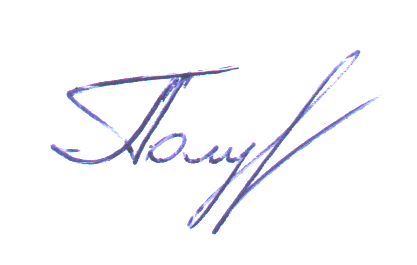 доцент кафедры ЕМН к.т.н., доц.И.Г. Полушенко17. Дополнения и изменения в рабочей программеРабочая программа пересмотрена на заседании кафедры«____»_________ 20   ___ года, протокол № _________Зав. кафедрой _______________/_____________/Внесенные изменения утверждены на заседании УМКС/УМКН«_____»_________ 20  __ года, протокол № ____Председатель УМКС/УМКН ________/______________/ Код и наименование компетенции(результат освоения)Код и наименование индикатора достижения компетенции (составляющей компетенции)ПК 4 –Способен разрабатывать технологические процессы, обеспечивающие качество изделий легкой промышленностиИД-1ПК-4 Знать: содержание этапов проектирования технологических процессов швейного производства; факторы, влияющие на качество и технико-экономические показатели продукции.ПК 4 –Способен разрабатывать технологические процессы, обеспечивающие качество изделий легкой промышленностиИД-2ПК-4Уметь:  анализировать структуру, параметры и технико- экономические показатели технологических процессов изготовления изделий; определять этапы производственного процесса, влияющие на формирование конкретной характеристики продукции.ПК 4 –Способен разрабатывать технологические процессы, обеспечивающие качество изделий легкой промышленностиИД-3ПК-4 Владеть: навыками разработки производственно-технологической документации для проектирования технологических процессов швейного производства.Код и наименование индикатора достижения компетенцииНаименование показателя оценивания(результата обучения по дисциплине)ИД-1ПК-4 Знать: содержание этапов проектирования технологических процессов швейного производства; факторы, влияющие на качество и технико-экономические показатели продукции.Знание этапов проектирования технологических процессов швейного производства; факторы, влияющие на качество и технико-экономические показатели продукции.ИД-2ПК-4Уметь:  анализировать структуру, параметры и технико- экономические показатели технологических процессов изготовления изделий; определять этапы производственного процесса, влияющие на формирование конкретной характеристики продукции.Умение анализировать структуру, параметры и технико- экономические показатели технологических процессов изготовления изделий; определять этапы производственного процесса, влияющие на формирование конкретной характеристики продукции; разработки конструкторско-технологической документации с учетом требований качества и соответствия нормативным документам.ИД-3ПК-4 Владеть: навыками разработки производственно-технологической документации для проектирования технологических процессов швейного производства.Владеет навыками разработки производственно-технологической документации для проектирования технологических процессов швейного производства.№ Мо-ду- ля№ Не-дели№ Те мыНаименование темыЧасыЧасыЧасыЧасыЧасы№ Мо-ду- ля№ Не-дели№ Те мыНаименование темыВсегоЛек- цииЛабора- торныеПракти-ческиеСРС1234567897 семестр111Введение. Типы швейныхпредприятий.102--8122Предварительный расчет технологических процессов ипроизводственных площадей предприятий102-44133Процесс производства одежды поточным способом82-24144Характеристикатехнологических потоков швейных цехов82--6155Характеристика типов швейных потоков82--6166Особенности использования способов запуска изделий в многомодельных потоках42--217, 87Анализ требований к построению организационных операций потока164-6619, 108Организационно технологическое построение процесса производства в швейных потоках133-64210, 119Анализ организационно – технологического построения швейного потока144-6421210Разработка организационно–технологической структуры швейного потока82-2421311Внутрипроцессные транспортные средства и их применение в швейных цехах91-2621412Производственно-планировочное решение швейного потока142-4821513Проектированиеэкспериментальных цехов122--1021614Проектированиеподготовительно- раскройного производства102--82Всего за 7 семестр Всего за 7 семестр Всего за 7 семестр 14432-328028 семестр21,215Типы швейных предприятий службы быта.284-8162316Производственный  состав швейных предприятий службы быта.162-4102417Предварительный расчет  технологических процессов и площадей производственных цехов.262-16825,618Характеристика швейных цехов.Расчет основных условий при проектировании технологических процессов.164--122719Основные стадии разработки схемы разделения труда102-442820Участок запуска71--62821Салон и приемный пункт151-4102922Цех изготовления отделок и участок изготовления головных уборов102--82Подготовка к экзамену16---162Всего за 8 семестр Всего за 8 семестр Всего за 8 семестр 14418-36902ВсегоВсегоВсего28850-68170№ темыВсего часов№ занятияТема лекции. Задания, вопросы, отрабатываемые на лекцииУчебно- методическое обеспечение123457 семестр121Введение. Типы швейных предприятий.Проблемы и направления развития швейной промышленности в области производства, капитального строительства и реконструкции предприятий.Обоснование специализации производственной мощности предприятия. Характеристика типов швейных предприятий1-7222Предварительный расчет технологических процессов и производственных площадей предприятий.Особенности структурного построения и схем производства швейных предприятий. Предварительный расчет предприятия. Требования к технологическому проектированию предприятий.1-7323Процесс производства одежды поточным способом. Требования поточного производства одежды. Основныепараметры поточного производства.1-7424Характеристика технологических потоков швейных цехов.Характеристика потоков: по уровню используемой техники, по организационной форме работы, по способу внутрипроцессного транспортирования полуфабрикатов, по мощности, по структуре, по количеству одновременно изготавливаемых изделий или моделей, по характеру питания, по способу запуска, по преемственности смен.1-7525Характеристика типов швейных потоков. Конвейерные потоки. Агрегатные потоки. Агрегатно-групповые потоки.1-7626Особенности использования способов запуска изделий в многомодельных потоках.Последовательно – ассортиментный запуск. Циклический запуск.1-7747, 8Анализ требований к построению организационных операций потока.Основное условие согласования длительности организационных операций. Требования к комплектованию технологических операций в организационные.1-7839, 10Организационно – технологическое построение процесса производства в швейных потоках. Подбор и компоновка технологических операций в организационные. Разработка организационно – технологической схемы потоков. Правила оформления ОТС.1-79410, 11Анализ организационно – технологического построения швейного потока.Определение загрузки организационных операций и потока в целом. Анализ использования предметов труда во времени и порядка обработки деталей. Определение квалификационного и технического уровня потока. Расчет технико-экономических показателей проектируемого потока.1-710212Разработка  организационно–технологической структуры швейного потока.Определение  технологически	– специализированных участков. Выделение подетально-специализированныхучастков.	Формирование	организационно	– технологических модулей.1-711113Внутрипроцессные	транспортные	средства	и	ихприменение в швейных цехах. Транспортирование кроя в швейные цеха к месту запуска. 1-712214Производственно – планировочное решение швейного потока.Рациональная организация и размещение рабочих мест в потоке. Планировка потоков в швейном цехе.1-713215Проектирование экспериментальных цехов. Выбор организационно-технологических решений. Расчет мощности экспериментальных цехов. Особенностипланировки экспериментальных цехов.1-714216Проектирование подготовительно-раскройного производства.Этапы технологического проектирования подготовительного цеха. Расчет количества рабочих и технологического оборудования. Характеристика технологического процесса. Различные  способы выполнения настила. Формы организации труда. Формирование планировочного решения цехов.1-78 семестр1541Введение. Типы швейных предприятий службы быта. Перспективы развития предприятий, изготавливающих одежду по индивидуальным заказам. Организационная структура различных типов швейных предприятий службы быта.4,51621Производственный состав швейных предприятий службы быта. Характеристика основных производственных подразделений швейных предприятий: ателье, Дом моды, производственных участков и салонов. Производственный состав различных предприятий.  Требования к расположению производственных участков и цехов.4,51722Предварительный расчет технологических процессов и площадей производственных цехов. Задачи предварительного расчета процессов и площадей цехов.  Выбор типа и мощности проектируемого предприятия. Расчет числа рабочих и бригад швейных цехов.4,51843 Характеристика швейных цехов. Расчет основных условий при проектировании технологических процессов.4,51924Основные стадии разработки схемы разделения труда.4,52014Участок запуска.Основные задачи участка запуска. Расчет площади участка  запуска с учетом условно-выделенных  зон. Расчет количества  рабочих участка запуска.4,52115Салон  и приемный пункт.Роль и назначение салонов и приемных пунктов. Расчет численности работников и площади салона. Определение площади производственных участков салона. Склад готовых и подготовленных к примерке изделий.4,52225Цех изготовления отделок и участок  изготовления головных уборов.Виды отделочных работ, выполняемые на предприятиях бытового обслуживания. Расчет численности рабочих и площади цеха изготовления отделок.Особенности проектирования производственного участка изготовления головных уборов.4,5Итого50№ темыВсего часов№ занятияТема практического занятия.Задания, вопросы, отрабатываемые на практическом занятииУчебно- методическоеобеспечение12345241-2Предварительный	расчет	и	компоновка площадей проектируемого предприятия.Структурные схемы производства швейных предприятий. Грузопотоки предприятий, требования ктехнологическому проектированию. Предварительный расчет площади предприятий8323Определение основных параметров швейных потоков. Основные показатели поточного производства одежды. Характеристика типов потоков швейных цехов. Расчетосновных параметров потоков.8764-6Распределение работы между исполнителями в швейном потоке и согласование их по времени выполнения. Расчет условий проектирования швейных потоков. Условия комплектования технологических операций в организационные и допускаемые отклонения. Подбор и объединение технологических операций в организационные. Компоновочная таблица.8867-9Разработка организационно – технологической схемы потока.Организационно – технологическая схема потока. Определение затрат времени, расчетного и фактического количества рабочих, расценки и норм выработки по каждой организационной операции.89610-12Анализ организационно – технологического построения потока.Загрузка организационных операций и потока в целом. Анализ использования предметов труда во времени и порядка обработки деталей в потоке.Квалифицированный и технический уровень швейного потока. Технико – экономические показатели потока.810213Разработка	организационно	– технологической структуры потока.Основные принципы и методика формирования структуры потока. Выделение технологически и подетально – специализированных участков потока, организационно – технологических модулей обработки изделия. Порядок размещения оборудования в модулях и участках потока.911214Внутрипроцессные транспортные средства и их применение в швейных цехах.912415-16Проектирование планировок потоков швейных цехов. Основные принципы и этапы проектированияпланировок потоков швейных. Размещение ОТМ и ПСУ в потоке и потоков на плане цеха.9327 семестр1581-2Типы и производственный состав швейных предприятий службы быта.101643Производственный  состав швейных предприятий службы быта.1017164-7Предварительный расчет технологических процессов и площадей производственных предприятий.101948Основные стадии разработки схемы разделения труда при изготовлении любых видов одежды по индивидуальным заказам.102149Расчет салона  и склада готовых и подготовленных к примерке изделий.10368  семестрВсего68№ темыВсего часовЗадания, вопросы, для самостоятельного изучения (задания)Задания, вопросы, для самостоятельного изучения (задания)Задания, вопросы, для самостоятельного изучения (задания)Задания, вопросы, для самостоятельного изучения (задания)Учебно- методическоеобеспечение123333418Формы организации производства в условиях рынка.Формы организации производства в условиях рынка.Формы организации производства в условиях рынка.Формы организации производства в условиях рынка.1-724Технико–экономическое обоснование проектныхрешений: нового строительства, реконструкции и технического перевооружения действующих предприятий.Технико–экономическое обоснование проектныхрешений: нового строительства, реконструкции и технического перевооружения действующих предприятий.Технико–экономическое обоснование проектныхрешений: нового строительства, реконструкции и технического перевооружения действующих предприятий.Технико–экономическое обоснование проектныхрешений: нового строительства, реконструкции и технического перевооружения действующих предприятий.1-734Организация поточного производства действующихпредприятийОрганизация поточного производства действующихпредприятийОрганизация поточного производства действующихпредприятийОрганизация поточного производства действующихпредприятий1-746Характеристика потоков по оптимальным показателямХарактеристика потоков по оптимальным показателямХарактеристика потоков по оптимальным показателямХарактеристика потоков по оптимальным показателям1-756Многообразие типов потоков для различных  видов одежды. Потоки с прямолинейной траекторией перемещения полуфабриката. Потоки с круговой траекторией движения полуфабриката. Потоки с криволинейной незамкнутой траекторией движенияполуфабриката.Многообразие типов потоков для различных  видов одежды. Потоки с прямолинейной траекторией перемещения полуфабриката. Потоки с круговой траекторией движения полуфабриката. Потоки с криволинейной незамкнутой траекторией движенияполуфабриката.Многообразие типов потоков для различных  видов одежды. Потоки с прямолинейной траекторией перемещения полуфабриката. Потоки с круговой траекторией движения полуфабриката. Потоки с криволинейной незамкнутой траекторией движенияполуфабриката.Многообразие типов потоков для различных  видов одежды. Потоки с прямолинейной траекторией перемещения полуфабриката. Потоки с круговой траекторией движения полуфабриката. Потоки с криволинейной незамкнутой траекторией движенияполуфабриката.1-762Автоматизированный расчет потоков с различнымспособом запуска.Автоматизированный расчет потоков с различнымспособом запуска.Автоматизированный расчет потоков с различнымспособом запуска.Автоматизированный расчет потоков с различнымспособом запуска.1-776Производственные и дополнительные требования кподбору технологических операций в организационные операции.Производственные и дополнительные требования кподбору технологических операций в организационные операции.Производственные и дополнительные требования кподбору технологических операций в организационные операции.Производственные и дополнительные требования кподбору технологических операций в организационные операции.1-784Компьютерное проектирование схем разделения труда исполнителей в потоке. Постановка задачи проектирования функционирующих в производстве технологическихпроцессов.Компьютерное проектирование схем разделения труда исполнителей в потоке. Постановка задачи проектирования функционирующих в производстве технологическихпроцессов.Компьютерное проектирование схем разделения труда исполнителей в потоке. Постановка задачи проектирования функционирующих в производстве технологическихпроцессов.Компьютерное проектирование схем разделения труда исполнителей в потоке. Постановка задачи проектирования функционирующих в производстве технологическихпроцессов.1-794Анализ организационно –автоматизированном режиме.технологическойсхемыв1-7104Оптимальная	структура	потока	различной	мощности.Построение	гибких	организационно-	технологических структур швейных потоков.Оптимальная	структура	потока	различной	мощности.Построение	гибких	организационно-	технологических структур швейных потоков.Оптимальная	структура	потока	различной	мощности.Построение	гибких	организационно-	технологических структур швейных потоков.Оптимальная	структура	потока	различной	мощности.Построение	гибких	организационно-	технологических структур швейных потоков.1-7116Характеристика приводных и бесприводных транспортныхсредств.Характеристика приводных и бесприводных транспортныхсредств.Характеристика приводных и бесприводных транспортныхсредств.Характеристика приводных и бесприводных транспортныхсредств.1-7128Расчет швейных цехов. Планировка цехов действующихпредприятий.Расчет швейных цехов. Планировка цехов действующихпредприятий.Расчет швейных цехов. Планировка цехов действующихпредприятий.Расчет швейных цехов. Планировка цехов действующихпредприятий.1-7134Задачи	конструкторско-технологической	подготовкипроизводства швейных изделий.Задачи	конструкторско-технологической	подготовкипроизводства швейных изделий.Задачи	конструкторско-технологической	подготовкипроизводства швейных изделий.Задачи	конструкторско-технологической	подготовкипроизводства швейных изделий.1-7136Характеристика	технологического	оборудованияЭкспериментальных цехов. Пространственное	решение процессов подготовки производства.Характеристика	технологического	оборудованияЭкспериментальных цехов. Пространственное	решение процессов подготовки производства.Характеристика	технологического	оборудованияЭкспериментальных цехов. Пространственное	решение процессов подготовки производства.Характеристика	технологического	оборудованияЭкспериментальных цехов. Пространственное	решение процессов подготовки производства.1-7144Технологический процесс подготовительного производства предприятия.	Характеристика	технологического оборудования подготовительного цеха. Планированиеобъемов работ подготовки производства.Технологический процесс подготовительного производства предприятия.	Характеристика	технологического оборудования подготовительного цеха. Планированиеобъемов работ подготовки производства.Технологический процесс подготовительного производства предприятия.	Характеристика	технологического оборудования подготовительного цеха. Планированиеобъемов работ подготовки производства.Технологический процесс подготовительного производства предприятия.	Характеристика	технологического оборудования подготовительного цеха. Планированиеобъемов работ подготовки производства.1-7144Характеристика	технологического	оборудованияраскройных цехов. Способы раскроя материалов. Формирование	планировочного	решенияподготовительного и раскройного цехов.Характеристика	технологического	оборудованияраскройных цехов. Способы раскроя материалов. Формирование	планировочного	решенияподготовительного и раскройного цехов.Характеристика	технологического	оборудованияраскройных цехов. Способы раскроя материалов. Формирование	планировочного	решенияподготовительного и раскройного цехов.Характеристика	технологического	оборудованияраскройных цехов. Способы раскроя материалов. Формирование	планировочного	решенияподготовительного и раскройного цехов.1-71516Типы технологических процессов изготовления одежды по индивидуальным заказам. Составление технологических последовательностей обработки изделий с различными сочетаниями модельных, конструктивных и технологических особенностей.Типы технологических процессов изготовления одежды по индивидуальным заказам. Составление технологических последовательностей обработки изделий с различными сочетаниями модельных, конструктивных и технологических особенностей.Типы технологических процессов изготовления одежды по индивидуальным заказам. Составление технологических последовательностей обработки изделий с различными сочетаниями модельных, конструктивных и технологических особенностей.Типы технологических процессов изготовления одежды по индивидуальным заказам. Составление технологических последовательностей обработки изделий с различными сочетаниями модельных, конструктивных и технологических особенностей.1-71610 Состав производственных участков и цехов швейных предприятий различных типов. Схемы грузопотоков швейных предприятий различных типов. Организация поточного производства действующих предприятий Состав производственных участков и цехов швейных предприятий различных типов. Схемы грузопотоков швейных предприятий различных типов. Организация поточного производства действующих предприятий Состав производственных участков и цехов швейных предприятий различных типов. Схемы грузопотоков швейных предприятий различных типов. Организация поточного производства действующих предприятий Состав производственных участков и цехов швейных предприятий различных типов. Схемы грузопотоков швейных предприятий различных типов. Организация поточного производства действующих предприятий1-7178Особенности технологических процессов изготовления швейных изделий по индивидуальным заказам. Задачи предварительного расчета технологических процессов и площадей производственных цехов. Принципы построения процессов и особенности расчета условий согласования времени организационных операций.Особенности технологических процессов изготовления швейных изделий по индивидуальным заказам. Задачи предварительного расчета технологических процессов и площадей производственных цехов. Принципы построения процессов и особенности расчета условий согласования времени организационных операций.Особенности технологических процессов изготовления швейных изделий по индивидуальным заказам. Задачи предварительного расчета технологических процессов и площадей производственных цехов. Принципы построения процессов и особенности расчета условий согласования времени организационных операций.Особенности технологических процессов изготовления швейных изделий по индивидуальным заказам. Задачи предварительного расчета технологических процессов и площадей производственных цехов. Принципы построения процессов и особенности расчета условий согласования времени организационных операций.1-71812Многообразие типов потоков для различных видов одежды. Потоки с прямолинейной траекторией перемещения полуфабриката. Потоки с круговой траекторией движения полуфабриката. Потоки с криволинейной незамкнутой траекторией движения полуфабриката. Автоматизированный расчет потоков с различным способом запуска.Многообразие типов потоков для различных видов одежды. Потоки с прямолинейной траекторией перемещения полуфабриката. Потоки с круговой траекторией движения полуфабриката. Потоки с криволинейной незамкнутой траекторией движения полуфабриката. Автоматизированный расчет потоков с различным способом запуска.Многообразие типов потоков для различных видов одежды. Потоки с прямолинейной траекторией перемещения полуфабриката. Потоки с круговой траекторией движения полуфабриката. Потоки с криволинейной незамкнутой траекторией движения полуфабриката. Автоматизированный расчет потоков с различным способом запуска.Многообразие типов потоков для различных видов одежды. Потоки с прямолинейной траекторией перемещения полуфабриката. Потоки с круговой траекторией движения полуфабриката. Потоки с криволинейной незамкнутой траекторией движения полуфабриката. Автоматизированный расчет потоков с различным способом запуска.1-7194Требования  комплектования  технологических операций в организационные. Особенности  составления схем  разделения труда в зависимости  от объекта. Производственные и дополнительные требования к подбору технологических операций в организационные операции.Требования  комплектования  технологических операций в организационные. Особенности  составления схем  разделения труда в зависимости  от объекта. Производственные и дополнительные требования к подбору технологических операций в организационные операции.Требования  комплектования  технологических операций в организационные. Особенности  составления схем  разделения труда в зависимости  от объекта. Производственные и дополнительные требования к подбору технологических операций в организационные операции.Требования  комплектования  технологических операций в организационные. Особенности  составления схем  разделения труда в зависимости  от объекта. Производственные и дополнительные требования к подбору технологических операций в организационные операции.1-7206Задачи участка запуска. Функции и задачи рабочих участка запуска. Определение площади участка запуска.Задачи участка запуска. Функции и задачи рабочих участка запуска. Определение площади участка запуска.Задачи участка запуска. Функции и задачи рабочих участка запуска. Определение площади участка запуска.Задачи участка запуска. Функции и задачи рабочих участка запуска. Определение площади участка запуска.1-72110Роль и назначение салонов и приемных пунктов. Задачи работающих салона. Расчет численности  работников салона.Роль и назначение салонов и приемных пунктов. Задачи работающих салона. Расчет численности  работников салона.Роль и назначение салонов и приемных пунктов. Задачи работающих салона. Расчет численности  работников салона.Роль и назначение салонов и приемных пунктов. Задачи работающих салона. Расчет численности  работников салона.1-7228Виды отделочных работ, выполняемых на предприятиях службы быта. Задачи цеха изготовления отделок.Виды отделочных работ, выполняемых на предприятиях службы быта. Задачи цеха изготовления отделок.Виды отделочных работ, выполняемых на предприятиях службы быта. Задачи цеха изготовления отделок.Виды отделочных работ, выполняемых на предприятиях службы быта. Задачи цеха изготовления отделок.1-716  Подготовка к экзамену  Подготовка к экзамену  Подготовка к экзамену  Подготовка к экзаменуВсего170№ ппНазвание компетенцииСоставляющие действия компетенцииТехнологии формиро-ванияСредства и технологии оценки123451ПК 4 – Способен разрабатывать технологические процессы, обеспечивающие качество изделий легкой промышленностиСтудент должен знать:состояние и перспективы развития предприятий среднего и малого бизнеса по производству швейных изделий; содержание этапов проектирования технологических процессов швейного производства; факторы, влияющие на качество и технико-экономические показатели продукции; способы формирования ассортимента швейного производства.Студент должен уметь:анализировать и оценивать структуру, возможности технологических процессов с применением классических и инновационных технологий в проектировании и изготовлении швейных изделий; определять рациональную мощность, специализацию и категорию проектируемого предприятия, параметры и технико- экономические показатели технологических процессов изготовления изделий; определять этапы производственного процесса, влияющие на формирование конкретной характеристики продукции. Студент должен владеть:навыками разработки производственно-технологической документации при проектировании гибких технологических процессов швейного производства; умением принимать оптимальные решения по реализации проектов на производство изделий легкой промышленности; навыками разработки технологической документации и при проектировании планировочных решений цехов и участков производства.Лекции, практич. занятия, СРСПисьменный опрос. Демонстрация практических навыковПК 4 Формулировка:способен разрабатывать технологические процессы, обеспечивающие качество изделий легкой промышленности.Ступени уровней освоения компетенцийОтличительные признакиПороговый (удовлетворительный)Знает:характеристику факторов, влияющих на организацию швейных предприятий; общие понятия и содержание этапов проектирования швейных предприятий различных форм.Умеет:рассчитывать технико-экономическую эффективность при выборе технических и организационных решений в производствах швейных изделий; определять основные параметры производства;оценивать производственные и непроизводственные затраты на обеспечение качества продукцииВладеет:Навыками разработки технологической документации при проектировании технологических процессов швейного производства;  навыками выполнения расчета технологического процесса швейного цеха.Продвинутый (хорошо)Знает:общие понятия и содержание этапов проектирования швейных предприятий различных форм; перспективы развития предприятий среднего и малого бизнеса; характеристику факторов, влияющих на организацию швейных предприятий; принципы и методы проектирования производственных процессов предприятий; основные направления совершенствования проектирования гибких производственных систем в швейной промышленности.Умеет:выбирать рациональную структуру технологических процессов; рассчитывать технико-экономическую эффективность при выборе технических и организационных решений в производствах швейных изделий; определять рациональную мощность, специализацию и категорию проектируемого предприятия, обеспечивающего выпуск изделий высокого качества изделий массового производства и по индивидуальным заказам; оценивать производственные и непроизводственные затраты на обеспечение качества продукции, возможности технологических процессов; применять методы  проектирования на практикеВладеет:навыками разработки информационной технологической документации; навыками выполнения расчета технологического процесса швейного цеха; умением принимать рациональные решения по реализации проектов на изделия легкой промышленности; навыками выполнения планировочных решений цехов и участков производстваВысокий (отлично)Знает:состояние и перспективы развития предприятий среднего и малого бизнеса (сервиса) предприятий по производству швейных изделий; об инновационных процессах на предприятиях; характеристику факторов, влияющих на организацию швейных  предприятий; способы формирования ассортимента швейного производства; принципы и методы проектирования производственных процессов предприятий; перспективные направления совершенствования проектирования гибких производственных систем в швейной промышленности.Умеет:Анализировать и оценивать возможности технологических процессов с применением  классических и инновационных технологий в проектировании и изготовлении швейных изделий; выбирать рациональную структуру и оптимальную мощность технологических процессов; определять рациональную мощность, специализацию и категорию проектируемого предприятия, обеспечивающего подготовку производства и выпуск изделий высокого качества изделий массового производства.Владеет:навыками разработки информационной технологической документации при проектировании гибких производственных систем в швейной промышленности; навыками выполнения расчета технологического процесса швейного цеха и выполнения планировочных решений цехов и участков производства.; умением принимать оптимальные решения по реализации проектов на изделия легкой промышленности.Программное обеспечение:  Microsoft Windows 7. Microsoft Office 2010 (Word, Excel, PowerPoint), Google Chrome. 